Publicado en Barcelona el 31/03/2023 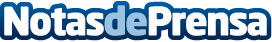 Vytrus Biotech incrementa sus ventas un 31% en 2022La compañía cerró el 2022 con un incremento del 30% de su EBITDA, hasta los 1,5 millones de euros. En su primer año de cotización en BME Growth, la biotecnológica se revaloriza un 98%, la segunda mayor subida en la bolsa españolaDatos de contacto:Carla 91111111Nota de prensa publicada en: https://www.notasdeprensa.es/vytrus-biotech-incrementa-sus-ventas-un-31-en Categorias: Internacional Finanzas Investigación Científica Biología http://www.notasdeprensa.es